«Мы выбираем жизнь!»С 1 по 4 декабря в школе проходили мероприятия, посвященные Всемирному Дню борьбы со СПИДом. Цель мероприятий - пропаганда здорового и безопасного образа жизни. В процессе проведения мероприятий решались следующие задачи:- информирование подростков и молодежи о ситуации со СПИДом, привлечение внимания общественности к проблемам ВИЧ-инфицированных людей;- привитие обучающимся навыков здорового образа жизни;- формирование общественного сознания и гражданской позиции подростков и молодежи в области обеспечения безопасности от ВИЧ-инфекции и СПИДа.Старт Акции «Мы выбираем жизнь!» состоялся 1 декабря:В классах среднего и старшего звена проведено анкетирование на тему «Оценка уровня отношений учащихся к проблемам ВИЧ-инфицированным» и конкурс плакатов среди 5 – 11 классов.Педагогами школы проведены классные часы, на которых были затронуты проблемы СПИДа в современном обществе и информационные беседы с показом видеофильма.Акция «Мы выбираем жизнь!» закончилась тем, что каждый обучающийся смог поучаствовать в заключительной Акции «Красная ленточка». Красная лента - это символ солидарности с теми, кого эпидемия СПИДа затронула лично: с людьми, живущими с ВИЧ-инфекцией и СПИДом, с их близкими, родными и друзьями.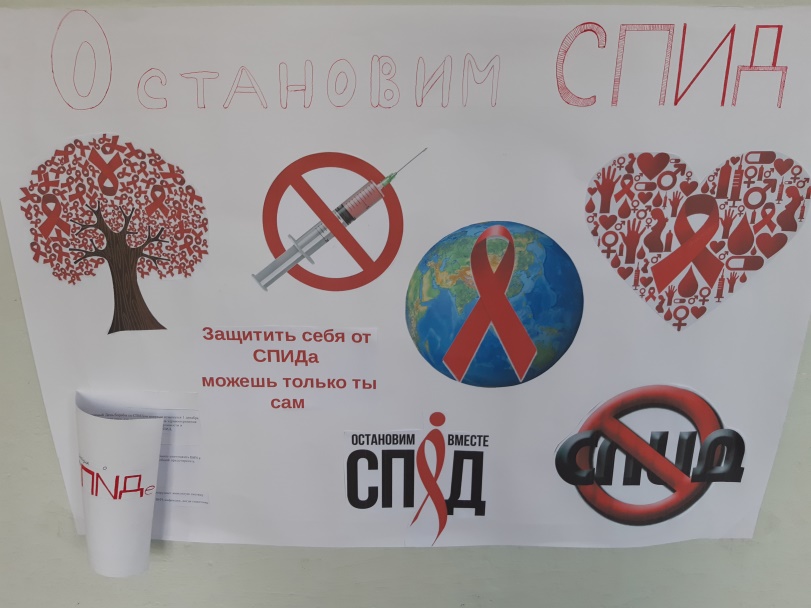 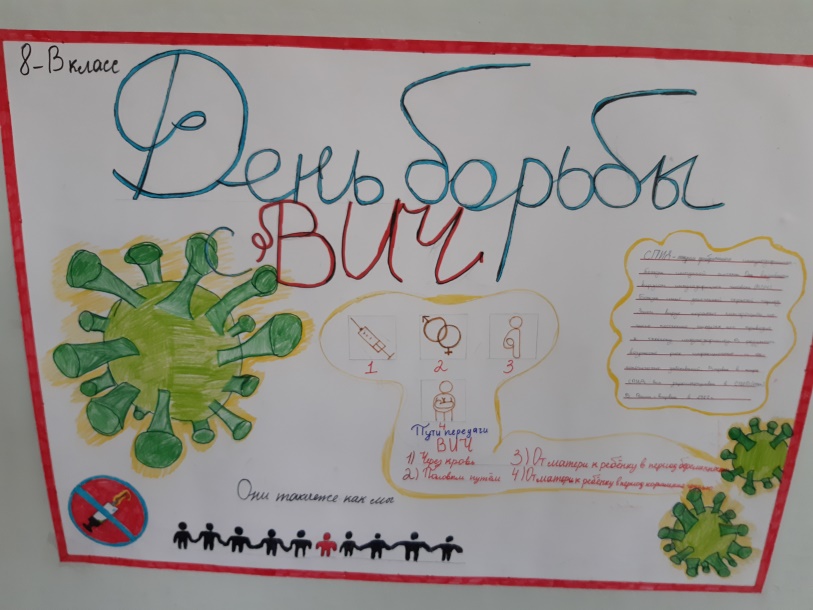 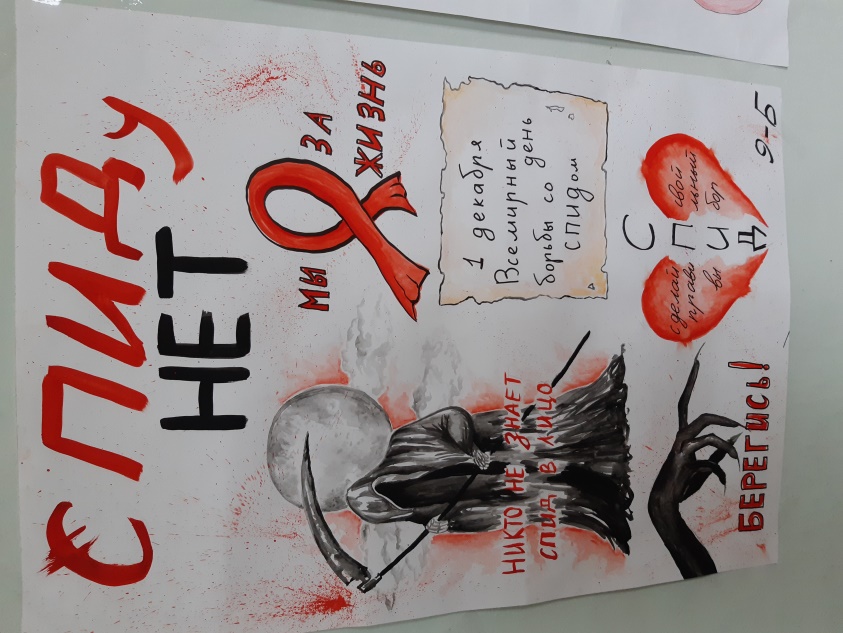 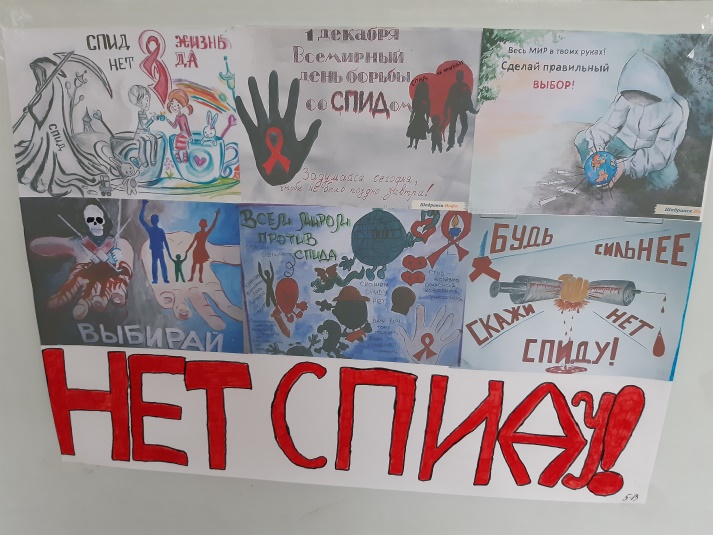 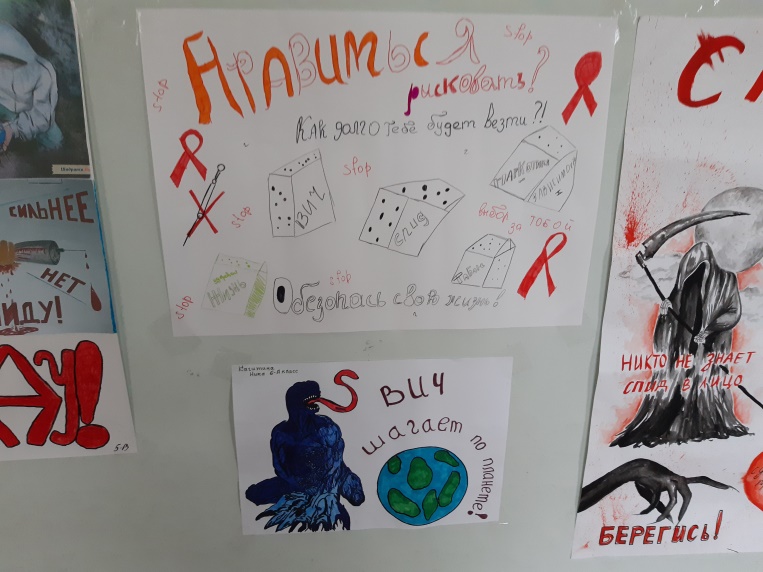 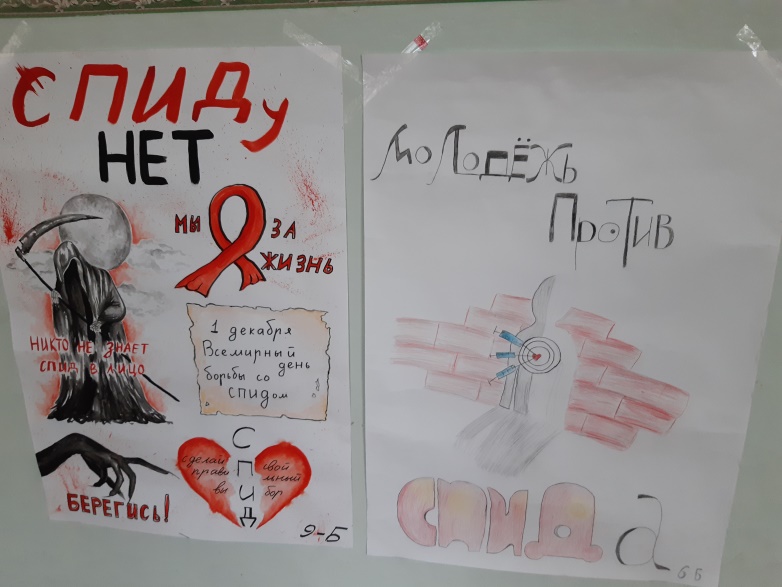 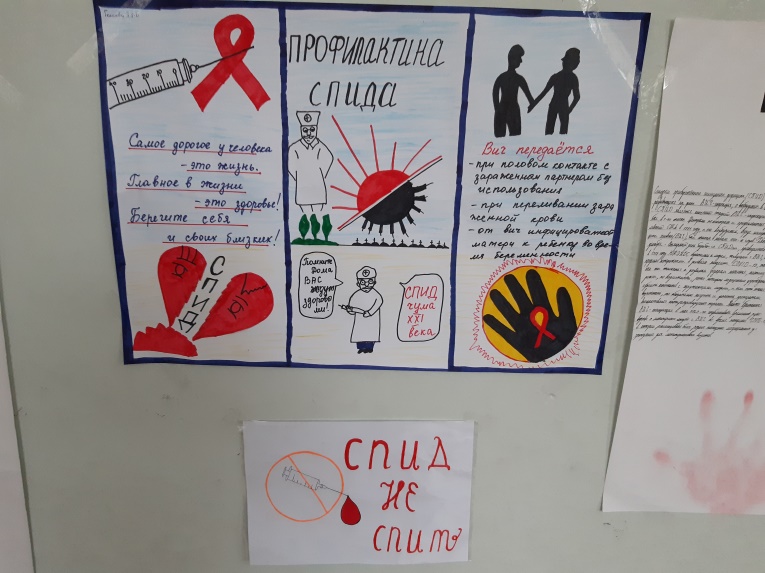 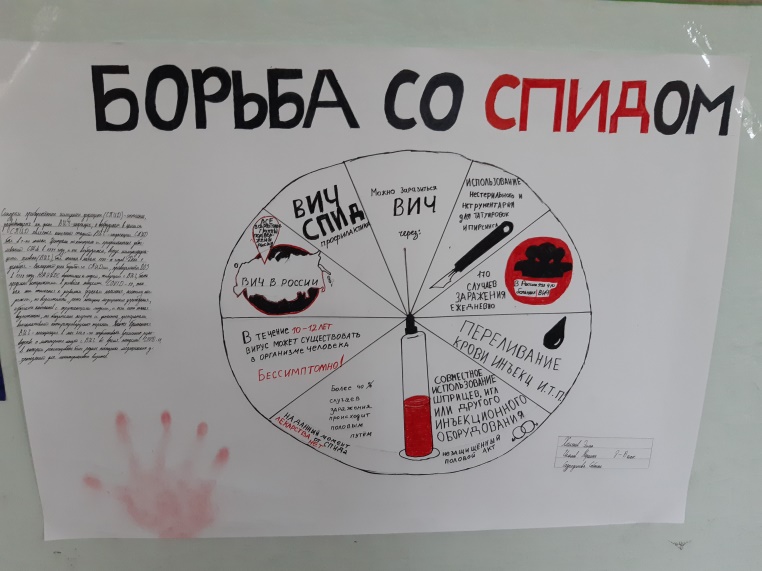 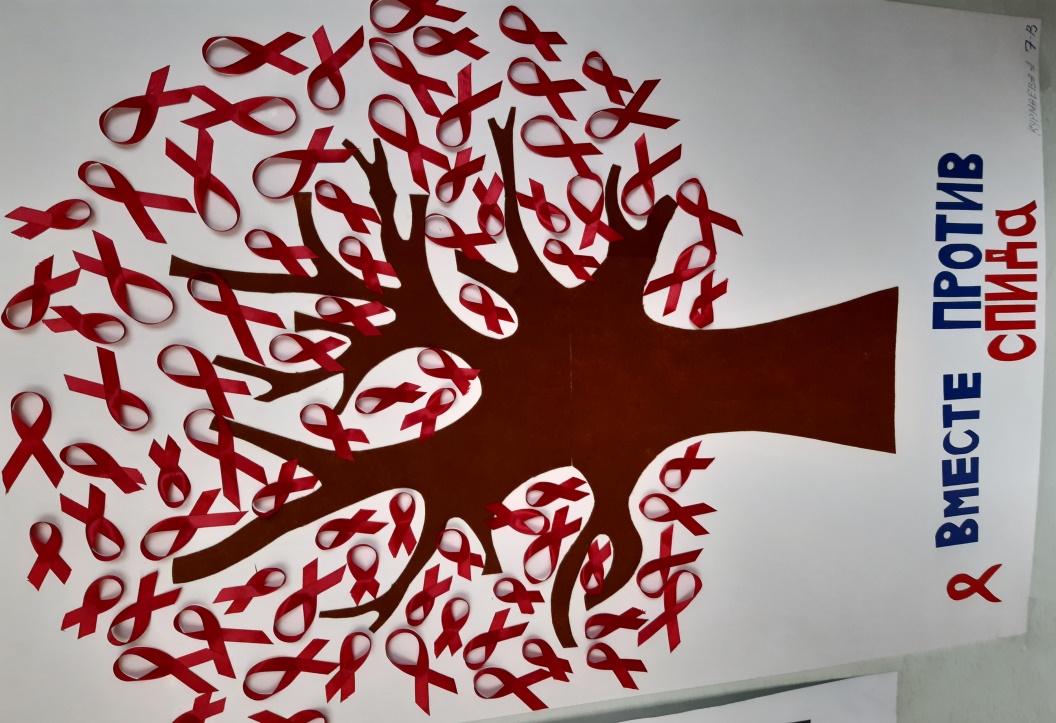 